   AFIC BLANES               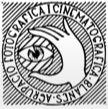 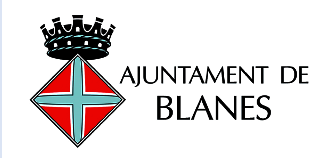 Indicacions i declaració responsable en relació amb la situació de pandèmia generada per la COVID-19, a seguir en el desenvolupament de les activitats realitzades a les aules de l’antiga escola Carles Faust INDICACIONS :Serà obligatori rentar-se les mans abans i després de la sessió ( Hi ha gel hidroalcohòlic a disposició ) L’ús de mascaretes serà obligatori, al tractar-se d’espais interiors.S’haurà de respectar obligatòriament una distancia mínima de 1.5 ,metres entre les persones.El número màxim de persones al aula no podrà ser superior a 10.S’haurà de mantenir en la mesura del possible l’espai ventilat durant el transcurs de l’activitat.El usuari s’haurà de fer càrrec de netejar i desinfectar obligatòriament l’espai després de cada utilització. A tal fi es disposa de Sanytol multiusos,  paper per netejar, i tovalloletes higièniques. NO ES PODRÀ FER ÚS DELS LAVABOS. Us recordem que aquestes indicacions s’han de complir OBLIGATORIAMENT per part dels usuaris, qualsevol incompliment al respecta implicarà la denegació del seu ús per part de l’Ajuntament. (nom i cognom) Jo _______________________________________________Declaro sota la meva responsabilitat :Que sóc coneixedor/a del context de pandèmia actual provocada per la Covid-19 i que accepto les circumstàncies i riscos que aquesta situació pot comportar durant el desenvolupament de l’activitat. Així mateix entenc que AFIC Blanes i l’Ajuntament de Blanes no són responsables de les contingències que puguin ocasionar-se en relació amb la pandèmia durant l’activitatQue sóc coneixedor de les indicacions a seguir que acabo de llegir i de que l’incompliment implicarà la denegació de l’ús de l’aulaAssabentat/da (Signatura i data) 